Aktivní klub Křtomil si Vás dovoluje pozvat na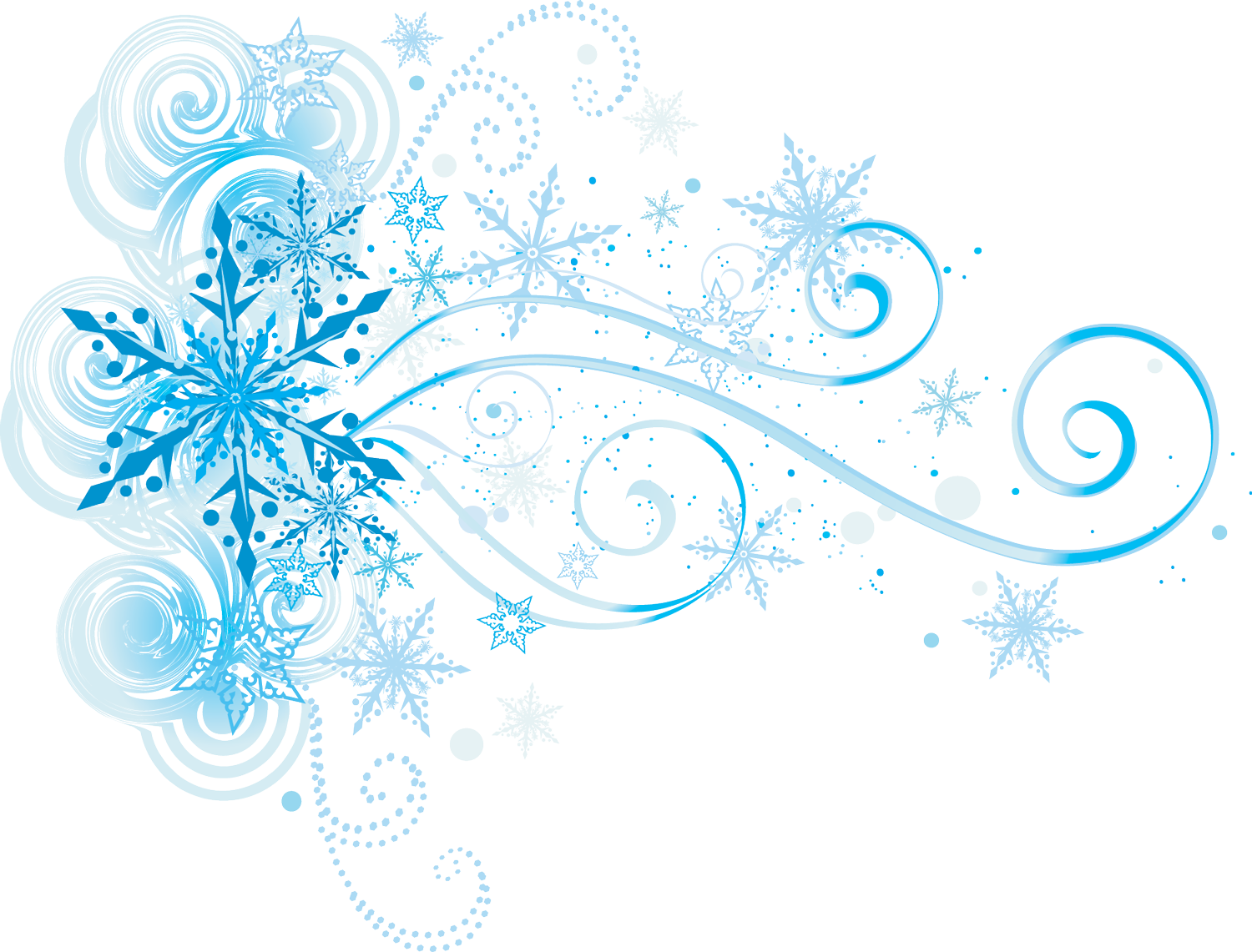 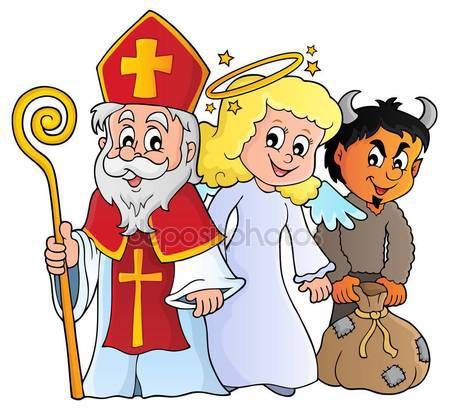 Kdy: v sobotu 7. 12. 2019 od 16 hodin	Kde: Kulturně sportovní areál Křtomil